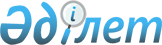 О внесении изменения и дополнений в приказ Министра здравоохранения и социального развития Республики Казахстан от 22 мая 2015 года № 370 "Об утверждении Перечня орфанных (редких) заболеваний"
					
			Утративший силу
			
			
		
					Приказ Министра здравоохранения Республики Казахстан от 27 февраля 2018 года № 79. Зарегистрирован в Министерстве юстиции Республики Казахстан 19 марта 2018 года № 16627. Утратил силу приказом Министра здравоохранения Республики Казахстан от 20 октября 2020 года № ҚР ДСМ - 142/2020 (вводится в действие по истечении десяти календарных дней после дня его первого официального опубликования).
      Сноска. Утратил силу приказом Министра здравоохранения РК от 20.10.2020 № ҚР ДСМ - 142/2020 (вводится в действие по истечении десяти календарных дней после дня его первого официального опубликования).
      В соответствии с подпунктом 110) пункта 1 статьи 7 Кодекса Республики Казахстан от 18 сентября 2009 года "О здоровье народа и системе здравоохранения" ПРИКАЗЫВАЮ:
      1. Внести в приказ Министра здравоохранения и социального развития Республики Казахстан от 22 мая 2015 года № 370 "Об утверждении Перечня орфанных (редких) заболеваний" (зарегистрирован в Реестре государственной регистрации нормативных правовых актов под № 11511, опубликован 15 июля 2015 года в Информационно-правовой системе "Әділет") следующие изменение и дополнения:
      в Перечне орфанных (редких) заболеваний, утвержденном указанным приказом:
      строку, порядковый номер 39 изложить в следующей редакции:
      "
      дополнить строками, порядковые номера 51-56 следующего содержания:
      "
      2. Департаменту организации медицинской помощи Министерства здравоохранения Республики Казахстан в установленном законодательством Республики Казахстан порядке обеспечить:
      1) государственную регистрацию настоящего приказа в Министерстве юстиции Республики Казахстан;
      2) в течение десяти календарных дней со дня государственной регистрации настоящего приказа направление его копии в бумажном и электронном виде на казахском и русском языках в Республиканское государственное предприятие на праве хозяйственного ведения "Республиканский центр правовой информации" для официального опубликования и включения в Эталонный контрольный банк нормативных правовых актов Республики Казахстан;
      3) в течение десяти календарных дней после государственной регистрации настоящего приказа направление его копии на официальное опубликование в периодические печатные издания;
      4) размещение настоящего приказа на интернет-ресурсе Министерства здравоохранения Республики Казахстан после его официального опубликования;
      5) в течение десяти рабочих дней после государственной регистрации настоящего приказа в Министерстве юстиции Республики Казахстан представление в Департамент юридической службы Министерства здравоохранения Республики Казахстан сведений об исполнении мероприятий, предусмотренных подпунктами 1), 2), 3) и 4) настоящего пункта.
      3. Контроль за исполнением настоящего приказа возложить на вице-министра здравоохранения Республики Казахстан Актаеву Л. М.
      4. Настоящий приказ вводится в действие по истечении десяти календарных дней после дня его первого официального опубликования.
					© 2012. РГП на ПХВ «Институт законодательства и правовой информации Республики Казахстан» Министерства юстиции Республики Казахстан
				
39.
Рассеянный склероз
Рассеянный склероз
Демиелинизирующие болезни центральной нервной системы
G 35";
51.
Наследственный дефицит фактора VIII

Наследственный дефицит фактора IX
Гемофилия А

 

Болезнь Кристмаса

Гемофилия В
Болезни крови, кроветворных органов и отдельные нарушения, вовлекающие иммунный механизм
D 66

 

D 67
52.
Болезнь Виллебрандта
Ангиогемофилия

Дефицит фактора VIII с сосудистым нарушением

Сосудистая гемофилия
Болезни крови, кроветворных органов и отдельные нарушения, вовлекающие иммунный механизм
D 68.0
53.
Наследственный дефицит других факторов свертывания
Врожденная афибриногенемия,

дефицит фактора VII (стабильного)

дефицит фактора II (протромбина)

дефицит фактора X (Стюарта-Прауэра)
Болезни крови, кроветворных органов и отдельные нарушения, вовлекающие иммунный механизм
D 68.2
54.
Другие состояния гиперфункции гипофиза
Преждевременная половая зрелость центрального происхождения
Нарушения других эндокринных желез
Е 22.8
55.
Гипопитуитаризм
Гипогонадотропный гипогонадизм. Недостаточность гормона роста.
Нарушения других эндокринных желез
Е 23.0
56.
Классическая фенилкетонурия
Наследственное заболевание группы ферментопатий, связанное с нарушением метаболизма аминокислоты фенилаланина
Нарушения обмена веществ
Е 70.0".
      Министр здравоохранения
 Республики Казахстан 

Е. Биртанов
